К О Н Т Р О Л Н А    Л И С Т А- КОРИСНИК(   ) Физичко лице(   ) Правно лице(   ) ПредузетникРЕЗУЛТАТ НАДЗОРА У БОДОВИМАНАДЗИРАНИ СУБЈЕКАТ							      ИНСПЕКТОР___________________________                           М.П.                         __________________________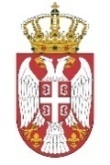 Република СрбијаАутономна Покрајина ВојводинаОпштина Нови КнежевацОпштинска управа општине Нови КнежевацОдељење за буџет,финансије и привредне делатностиОдсек за урбанизам, заштиту животне средине и комуналне пословеКомунална инспекцијаРепублика СрбијаАутономна Покрајина ВојводинаОпштина Нови КнежевацОпштинска управа општине Нови КнежевацОдељење за буџет,финансије и привредне делатностиОдсек за урбанизам, заштиту животне средине и комуналне пословеКомунална инспекцијаОдлука о снабдевању водом („Сл.лист општине Нови Кнежевац“, бр. 4/24)ОПШТЕ ИНФОРМАЦИЈЕ О ИНСПЕКЦИЈСКОМ НАДЗОРУОПШТЕ ИНФОРМАЦИЈЕ О ИНСПЕКЦИЈСКОМ НАДЗОРУОПШТЕ ИНФОРМАЦИЈЕ О ИНСПЕКЦИЈСКОМ НАДЗОРУОпште информацијеОпште информацијеОпште информацијеОпштинска управа Нови Кнежевац, Општинска управаКомунална инспекцијаВодећи испектор:Датум инспекцијског надзора:Општинска управа Нови Кнежевац, Општинска управаКомунална инспекцијаВодећи испектор:Датум инспекцијског надзора:Општинска управа Нови Кнежевац, Општинска управаКомунална инспекцијаВодећи испектор:Датум инспекцијског надзора:Врста инспекцијског надзора:(   ) Редовни(   ) Ванредни(   ) Контролни(   ) ДопунскиВрста инспекцијског надзора:(   ) Редовни(   ) Ванредни(   ) Контролни(   ) ДопунскиВрста инспекцијског надзора:(   ) Редовни(   ) Ванредни(   ) Контролни(   ) ДопунскиИнспекцијски надзор према облику:(   ) Теренски(   ) КанцеларијскиИнспекцијски надзор према облику:(   ) Теренски(   ) КанцеларијскиИнспекцијски надзор према облику:(   ) Теренски(   ) КанцеларијскиНалог за инспекцијски надзор:(   ) Да(   ) НеНалог за инспекцијски надзор:(   ) Да(   ) НеНалог за инспекцијски надзор:(   ) Да(   ) НеИНФОРМАЦИЈЕ О КОНТРОЛИСАНОМ СУБЈЕКТУИНФОРМАЦИЈЕ О КОНТРОЛИСАНОМ СУБЈЕКТУИНФОРМАЦИЈЕ О КОНТРОЛИСАНОМ СУБЈЕКТУПравно/физичко лице, предузетникПравно/физичко лице, предузетникПравно/физичко лице, предузетникПодаци о контролисаном субјектуПодаци о контролисаном субјектуПодаци о контролисаном субјектуНазив/име и презиме субјекта:Адреса (улица и број:Место:Град/Општина:Поштански број:Телефон/Факс:E-mail:Интернет адреса:ПИБ:Матични број:Бр.личне карте (за физичка лица):Пословни просторЛокација пословног простора у ком је вршен инспекцијски надзорЛокација пословног простора у ком је вршен инспекцијски надзорЛокација пословног простора у ком је вршен инспекцијски надзорАдреса (улица и број):Место:Град/Општина:Поштански број:Корисник комуналне услуге:Корисник комуналне услуге:Корисник комуналне услуге:1.Корисник је власник, односно корисник објекта(   ) Да             (2)(   ) Не             (0)2. Објекат је прикључен на јавну водоводну мрежу(   ) Да             (2)(   ) Не             (0)Напомена:3.Објекат има свој засебни кућни прикључак(   ) Да             (2)(   ) Не             (0)Напомена:4.Водоводни прикључак је легалан(   ) Да             (2)(   ) Не             (0)Напомена:5.Постоји склониште за водомер(   ) Да             (2)(   ) Не             (0)6.Склониште за водомер је удаљено не више од 3м од регулационе линије(   ) Да             (2)(   ) Не             (0)7.Склониште за водомер је изграђено у складу са техничким прописима које одређује дистрибутер(   ) Да             (2)(   ) Не             (0)Напомена:8.Прикључење објекта корисника на јавну водоводну мрежу извршио дистрибутер ЈКП у року од 10 дана од издавања сагласности за прикључење(   ) Да             (2)(   ) Не             (0)Напомена:9.Водоводни прикључак је изграђен преко суседне парцеле уз сагласност власника суседне парцеле(   ) Да             (2)(   ) Не             (0)Напомена:10.Корисник је пријавио квар на водоводном прикључку(   ) Да             (2)(   ) Не             (0)Напомена:11.Дистрибутер је у року од 24 часа применио мере за отклањање квара на прикључку или водомеру(   ) Да             (2)(   ) Не             (0)12.Објекат је прикључен на јавни водовод са инсталацијом која се снабдева водом из индивидуалнх извора(   ) Да             (2)(   ) Не             (0)Укупан могући број бодова24УТВРЂЕН БРОЈ БОДОВАСтепенризикаНезнатанНизакСтедњиВисокКритичанБрој бодова20-2415-1910-145-9≤4Степен ризика у односу на остварен бројбодованезнатан(    )Степен ризика у односу на остварен бројбодованизак(    )Степен ризика у односу на остварен бројбодовасредњи(    )Степен ризика у односу на остварен бројбодовависок(    )Степен ризика у односу на остварен бројбодовакритичан(    )